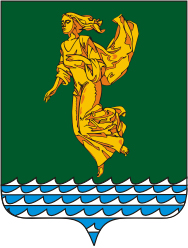 В соответствии с Федеральным законом от 06.10.2003 года № 131-ФЗ «Об общих принципах организации местного самоуправления в Российской Федерации», Уставом Ангарского городского округа, Регламентом Думы Ангарского городского округа, утвержденным решением Думы Ангарского городского муниципального образования от 30.04.2015 года № 01-01/01рД, Дума Ангарского городского округаРЕШИЛА:1. Принять информацию отдела по связям с общественностью администрации Ангарского городского округа о ходе реализации муниципальной программы   Ангарского   городского   округа  «Социальное партнерство»  на  2017-2019 годы, утвержденной постановлением администрации Ангарского городского округа от 03.11.2016 № 2423-па, к сведению.2. Настоящее решение вступает в силу со дня его подписания.Председатель Думы	                                                                                             А.А. ГородскойИНФОРМАЦИЯ о ходе реализации муниципальной программы Ангарского городского округа(далее – Программа)«Социальное партнерство» на 2017-2019 годыТаблица № 1. Цель, задачи, значения целевых показателей, ожидаемых конечных результатов реализации Программы Таблица № 2. Объем и источники финансирования Программы Таблица № 5. Отчет об исполнении целевых показателей Программы по состоянию на 01.08.17Таблица № 7. Анализ объема и источников финансирования Программы в текущем годупо состоянию на 01.08.17Начальник отдела по связям с общественностью                                                                                                                                                         Т.А. ШерстневаМероприятия муниципальной программы Ангарского городского округа «Социальное партнерство» на 2017-2019 годы, запланированные к реализации в августе и сентябре 2017 годаНачальник отдела по связям с общественностью											Т.А. Шерстнева								Иркутская областьДУМА Ангарского городского округа созыва 2015-2020 гг.РЕШЕНИЕот 27.09.2017                                                                                                     №  327-41/01рДО ходе реализации муниципальной программы Ангарского городского округа «Социальное партнерство» на 2017-2019 годы Иркутская область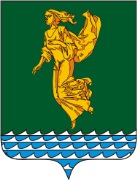 АДМИНИСТРАЦИЯАнгарского городского округа665830, Иркутская обл., г. Ангарск, пл. ЛенинаТел. (3955)  52-24-04Тел.\ Факс  (3955)   52-37-63ИНН 3801131762E-mail: mail@angarsk-adm.ruПредседателю Думы 
Ангарского городского округаА.А. Городскому№п/пЦель, задачи Программы, Подпрограммы, основные мероприятия, наименования целевых показателей (индикаторов)Ед.изм.Целевой показатель  2016 года  (оценка)Значение целевого показателя в результате реализации ПрограммыЗначение целевого показателя в результате реализации ПрограммыПланируемое значение целевого показателя (индикаторов) по годамПланируемое значение целевого показателя (индикаторов) по годамПланируемое значение целевого показателя (индикаторов) по годамПланируемое значение целевого показателя (индикаторов) по годамПланируемое значение целевого показателя (индикаторов) по годамПланируемое значение целевого показателя (индикаторов) по годамОжидаемый конечный результат реализации Программы (Подпрограммы)Ожидаемый конечный результат реализации Программы (Подпрограммы)№п/пЦель, задачи Программы, Подпрограммы, основные мероприятия, наименования целевых показателей (индикаторов)Ед.изм.Целевой показатель  2016 года  (оценка)Значение целевого показателя в результате реализации ПрограммыЗначение целевого показателя в результате реализации Программы2017 год2017 год2018 год2018 год2019 год2019 годОжидаемый конечный результат реализации Программы (Подпрограммы)Ожидаемый конечный результат реализации Программы (Подпрограммы)12345566778899Программа «Социальное партнерство» на 2017-2019 годыПрограмма «Социальное партнерство» на 2017-2019 годыПрограмма «Социальное партнерство» на 2017-2019 годыПрограмма «Социальное партнерство» на 2017-2019 годыПрограмма «Социальное партнерство» на 2017-2019 годыПрограмма «Социальное партнерство» на 2017-2019 годыПрограмма «Социальное партнерство» на 2017-2019 годыПрограмма «Социальное партнерство» на 2017-2019 годыПрограмма «Социальное партнерство» на 2017-2019 годыПрограмма «Социальное партнерство» на 2017-2019 годыПрограмма «Социальное партнерство» на 2017-2019 годыПрограмма «Социальное партнерство» на 2017-2019 годыПрограмма «Социальное партнерство» на 2017-2019 годыЦель Программы: Поддержка и стимулирование деятельности социально ориентированных  некоммерческих организаций, повышение гражданской ответственности населения и вовлечение общественности в деятельность органов местного самоуправленияЦель Программы: Поддержка и стимулирование деятельности социально ориентированных  некоммерческих организаций, повышение гражданской ответственности населения и вовлечение общественности в деятельность органов местного самоуправленияЦель Программы: Поддержка и стимулирование деятельности социально ориентированных  некоммерческих организаций, повышение гражданской ответственности населения и вовлечение общественности в деятельность органов местного самоуправленияЦель Программы: Поддержка и стимулирование деятельности социально ориентированных  некоммерческих организаций, повышение гражданской ответственности населения и вовлечение общественности в деятельность органов местного самоуправленияЦель Программы: Поддержка и стимулирование деятельности социально ориентированных  некоммерческих организаций, повышение гражданской ответственности населения и вовлечение общественности в деятельность органов местного самоуправленияЦель Программы: Поддержка и стимулирование деятельности социально ориентированных  некоммерческих организаций, повышение гражданской ответственности населения и вовлечение общественности в деятельность органов местного самоуправленияЦель Программы: Поддержка и стимулирование деятельности социально ориентированных  некоммерческих организаций, повышение гражданской ответственности населения и вовлечение общественности в деятельность органов местного самоуправленияЦель Программы: Поддержка и стимулирование деятельности социально ориентированных  некоммерческих организаций, повышение гражданской ответственности населения и вовлечение общественности в деятельность органов местного самоуправленияЦель Программы: Поддержка и стимулирование деятельности социально ориентированных  некоммерческих организаций, повышение гражданской ответственности населения и вовлечение общественности в деятельность органов местного самоуправленияЦель Программы: Поддержка и стимулирование деятельности социально ориентированных  некоммерческих организаций, повышение гражданской ответственности населения и вовлечение общественности в деятельность органов местного самоуправленияЦель Программы: Поддержка и стимулирование деятельности социально ориентированных  некоммерческих организаций, повышение гражданской ответственности населения и вовлечение общественности в деятельность органов местного самоуправленияЦель Программы: Поддержка и стимулирование деятельности социально ориентированных  некоммерческих организаций, повышение гражданской ответственности населения и вовлечение общественности в деятельность органов местного самоуправленияЦель Программы: Поддержка и стимулирование деятельности социально ориентированных  некоммерческих организаций, повышение гражданской ответственности населения и вовлечение общественности в деятельность органов местного самоуправленияЦелевой показатель 1 Программы «Количество поддержанных и реализуемых инициативными группами граждан и социально ориентированными НКО социально значимых проектов и программ»ед.301201203535404045451. Увеличение количества поддержанных и реализуемых инициативными группами граждан и социально ориентированными НКО социально значимых проектов и программ до 120 проектов за 2017-2019 годы. 2. Увеличение количества граждан, ежегодно принимающих участие в мероприятиях по решению вопросов местного значения с 18 500 чел. в 2016 г. до 20 000 чел. в 2019 г.1. Увеличение количества поддержанных и реализуемых инициативными группами граждан и социально ориентированными НКО социально значимых проектов и программ до 120 проектов за 2017-2019 годы. 2. Увеличение количества граждан, ежегодно принимающих участие в мероприятиях по решению вопросов местного значения с 18 500 чел. в 2016 г. до 20 000 чел. в 2019 г.Целевой показатель 2 Программы «Количество граждан, ежегодно принимающих участие в мероприятиях по решению вопросов местного значения»чел.18 50020 00020 00019 00019 00019 50019 50020 00020 0001. Увеличение количества поддержанных и реализуемых инициативными группами граждан и социально ориентированными НКО социально значимых проектов и программ до 120 проектов за 2017-2019 годы. 2. Увеличение количества граждан, ежегодно принимающих участие в мероприятиях по решению вопросов местного значения с 18 500 чел. в 2016 г. до 20 000 чел. в 2019 г.1. Увеличение количества поддержанных и реализуемых инициативными группами граждан и социально ориентированными НКО социально значимых проектов и программ до 120 проектов за 2017-2019 годы. 2. Увеличение количества граждан, ежегодно принимающих участие в мероприятиях по решению вопросов местного значения с 18 500 чел. в 2016 г. до 20 000 чел. в 2019 г.Задача 1 Программы: Повышение эффективности деятельности социально ориентированных  некоммерческих организацийЗадача 1 Программы: Повышение эффективности деятельности социально ориентированных  некоммерческих организацийЗадача 1 Программы: Повышение эффективности деятельности социально ориентированных  некоммерческих организацийЗадача 1 Программы: Повышение эффективности деятельности социально ориентированных  некоммерческих организацийЗадача 1 Программы: Повышение эффективности деятельности социально ориентированных  некоммерческих организацийЗадача 1 Программы: Повышение эффективности деятельности социально ориентированных  некоммерческих организацийЗадача 1 Программы: Повышение эффективности деятельности социально ориентированных  некоммерческих организацийЗадача 1 Программы: Повышение эффективности деятельности социально ориентированных  некоммерческих организацийЗадача 1 Программы: Повышение эффективности деятельности социально ориентированных  некоммерческих организацийЗадача 1 Программы: Повышение эффективности деятельности социально ориентированных  некоммерческих организацийЗадача 1 Программы: Повышение эффективности деятельности социально ориентированных  некоммерческих организацийЗадача 1 Программы: Повышение эффективности деятельности социально ориентированных  некоммерческих организацийЗадача 1 Программы: Повышение эффективности деятельности социально ориентированных  некоммерческих организаций1Подпрограмма 1: «Поддержка социально ориентированных некоммерческих организаций Ангарского городского округа (далее – АГО)» на 2017-2019 годыПодпрограмма 1: «Поддержка социально ориентированных некоммерческих организаций Ангарского городского округа (далее – АГО)» на 2017-2019 годыПодпрограмма 1: «Поддержка социально ориентированных некоммерческих организаций Ангарского городского округа (далее – АГО)» на 2017-2019 годыПодпрограмма 1: «Поддержка социально ориентированных некоммерческих организаций Ангарского городского округа (далее – АГО)» на 2017-2019 годыПодпрограмма 1: «Поддержка социально ориентированных некоммерческих организаций Ангарского городского округа (далее – АГО)» на 2017-2019 годыПодпрограмма 1: «Поддержка социально ориентированных некоммерческих организаций Ангарского городского округа (далее – АГО)» на 2017-2019 годыПодпрограмма 1: «Поддержка социально ориентированных некоммерческих организаций Ангарского городского округа (далее – АГО)» на 2017-2019 годыПодпрограмма 1: «Поддержка социально ориентированных некоммерческих организаций Ангарского городского округа (далее – АГО)» на 2017-2019 годыПодпрограмма 1: «Поддержка социально ориентированных некоммерческих организаций Ангарского городского округа (далее – АГО)» на 2017-2019 годыПодпрограмма 1: «Поддержка социально ориентированных некоммерческих организаций Ангарского городского округа (далее – АГО)» на 2017-2019 годыПодпрограмма 1: «Поддержка социально ориентированных некоммерческих организаций Ангарского городского округа (далее – АГО)» на 2017-2019 годыПодпрограмма 1: «Поддержка социально ориентированных некоммерческих организаций Ангарского городского округа (далее – АГО)» на 2017-2019 годыПодпрограмма 1: «Поддержка социально ориентированных некоммерческих организаций Ангарского городского округа (далее – АГО)» на 2017-2019 годы1.1.Основное мероприятие  1 «Обеспечение информационной и консультационной поддержки представителей социально ориентированных НКО и добровольческих объединений в АГО»Основное мероприятие  1 «Обеспечение информационной и консультационной поддержки представителей социально ориентированных НКО и добровольческих объединений в АГО»Основное мероприятие  1 «Обеспечение информационной и консультационной поддержки представителей социально ориентированных НКО и добровольческих объединений в АГО»Основное мероприятие  1 «Обеспечение информационной и консультационной поддержки представителей социально ориентированных НКО и добровольческих объединений в АГО»Основное мероприятие  1 «Обеспечение информационной и консультационной поддержки представителей социально ориентированных НКО и добровольческих объединений в АГО»Основное мероприятие  1 «Обеспечение информационной и консультационной поддержки представителей социально ориентированных НКО и добровольческих объединений в АГО»Основное мероприятие  1 «Обеспечение информационной и консультационной поддержки представителей социально ориентированных НКО и добровольческих объединений в АГО»Основное мероприятие  1 «Обеспечение информационной и консультационной поддержки представителей социально ориентированных НКО и добровольческих объединений в АГО»Основное мероприятие  1 «Обеспечение информационной и консультационной поддержки представителей социально ориентированных НКО и добровольческих объединений в АГО»Основное мероприятие  1 «Обеспечение информационной и консультационной поддержки представителей социально ориентированных НКО и добровольческих объединений в АГО»Основное мероприятие  1 «Обеспечение информационной и консультационной поддержки представителей социально ориентированных НКО и добровольческих объединений в АГО»Основное мероприятие  1 «Обеспечение информационной и консультационной поддержки представителей социально ориентированных НКО и добровольческих объединений в АГО»1.  Увеличение количества некоммерческих организаций, национальных и религиозных объединений АГО, вовлеченных в участие в конкурсах и проектах АГО до 50 организаций в 2019 году.2. Увеличение количества поддержанных и реализуемых инициативными группами граждан и социально ориентированными НКО социально значимых проектов и программ до 120 проектов за 2017-2019 годы.1.1.1Целевой показатель «Количество некоммерческих организаций, национальных и религиозных объединений АГО, вовлеченных в участие в конкурсах и проектах АГО»ед.--5050--454550501.  Увеличение количества некоммерческих организаций, национальных и религиозных объединений АГО, вовлеченных в участие в конкурсах и проектах АГО до 50 организаций в 2019 году.2. Увеличение количества поддержанных и реализуемых инициативными группами граждан и социально ориентированными НКО социально значимых проектов и программ до 120 проектов за 2017-2019 годы.1.1.1.1Целевой показатель «Количество граждан, принявших участие в мероприятиях, организованных для популяризации и развития деятельности социально ориентированных  НКО»чел.5005001 5001 500--7007008008001.  Увеличение количества некоммерческих организаций, национальных и религиозных объединений АГО, вовлеченных в участие в конкурсах и проектах АГО до 50 организаций в 2019 году.2. Увеличение количества поддержанных и реализуемых инициативными группами граждан и социально ориентированными НКО социально значимых проектов и программ до 120 проектов за 2017-2019 годы.1.1.2.Основное мероприятие  2 «Предоставление поддержки социально ориентированным  НКО АГО»Основное мероприятие  2 «Предоставление поддержки социально ориентированным  НКО АГО»Основное мероприятие  2 «Предоставление поддержки социально ориентированным  НКО АГО»Основное мероприятие  2 «Предоставление поддержки социально ориентированным  НКО АГО»Основное мероприятие  2 «Предоставление поддержки социально ориентированным  НКО АГО»Основное мероприятие  2 «Предоставление поддержки социально ориентированным  НКО АГО»Основное мероприятие  2 «Предоставление поддержки социально ориентированным  НКО АГО»Основное мероприятие  2 «Предоставление поддержки социально ориентированным  НКО АГО»Основное мероприятие  2 «Предоставление поддержки социально ориентированным  НКО АГО»Основное мероприятие  2 «Предоставление поддержки социально ориентированным  НКО АГО»Основное мероприятие  2 «Предоставление поддержки социально ориентированным  НКО АГО»Основное мероприятие  2 «Предоставление поддержки социально ориентированным  НКО АГО»1.  Увеличение количества некоммерческих организаций, национальных и религиозных объединений АГО, вовлеченных в участие в конкурсах и проектах АГО до 50 организаций в 2019 году.2. Увеличение количества поддержанных и реализуемых инициативными группами граждан и социально ориентированными НКО социально значимых проектов и программ до 120 проектов за 2017-2019 годы.1.1.2.1Целевой показатель «Количество поддержанных и реализуемых инициативными группами граждан и социально ориентированными НКО социально значимых проектов и программ»ед.30301201203535404045451.  Увеличение количества некоммерческих организаций, национальных и религиозных объединений АГО, вовлеченных в участие в конкурсах и проектах АГО до 50 организаций в 2019 году.2. Увеличение количества поддержанных и реализуемых инициативными группами граждан и социально ориентированными НКО социально значимых проектов и программ до 120 проектов за 2017-2019 годы.1.1.2.2Целевой показатель «Количество получателей услуг, предоставляемых социально ориентированными НКО»чел.25 80025 800100 930100 93029 72229 72233 64333 64337 56537 5651.  Увеличение количества некоммерческих организаций, национальных и религиозных объединений АГО, вовлеченных в участие в конкурсах и проектах АГО до 50 организаций в 2019 году.2. Увеличение количества поддержанных и реализуемых инициативными группами граждан и социально ориентированными НКО социально значимых проектов и программ до 120 проектов за 2017-2019 годы.Задача 2 Программы:  Развитие  институтов гражданского обществаЗадача 2 Программы:  Развитие  институтов гражданского обществаЗадача 2 Программы:  Развитие  институтов гражданского обществаЗадача 2 Программы:  Развитие  институтов гражданского обществаЗадача 2 Программы:  Развитие  институтов гражданского обществаЗадача 2 Программы:  Развитие  институтов гражданского обществаЗадача 2 Программы:  Развитие  институтов гражданского обществаЗадача 2 Программы:  Развитие  институтов гражданского обществаЗадача 2 Программы:  Развитие  институтов гражданского обществаЗадача 2 Программы:  Развитие  институтов гражданского обществаЗадача 2 Программы:  Развитие  институтов гражданского обществаЗадача 2 Программы:  Развитие  институтов гражданского обществаЗадача 2 Программы:  Развитие  институтов гражданского общества2Подпрограмма 2: «Поддержка общественных инициатив» на 2017-2019 годыПодпрограмма 2: «Поддержка общественных инициатив» на 2017-2019 годыПодпрограмма 2: «Поддержка общественных инициатив» на 2017-2019 годыПодпрограмма 2: «Поддержка общественных инициатив» на 2017-2019 годыПодпрограмма 2: «Поддержка общественных инициатив» на 2017-2019 годыПодпрограмма 2: «Поддержка общественных инициатив» на 2017-2019 годыПодпрограмма 2: «Поддержка общественных инициатив» на 2017-2019 годыПодпрограмма 2: «Поддержка общественных инициатив» на 2017-2019 годыПодпрограмма 2: «Поддержка общественных инициатив» на 2017-2019 годыПодпрограмма 2: «Поддержка общественных инициатив» на 2017-2019 годыПодпрограмма 2: «Поддержка общественных инициатив» на 2017-2019 годыПодпрограмма 2: «Поддержка общественных инициатив» на 2017-2019 годыПодпрограмма 2: «Поддержка общественных инициатив» на 2017-2019 годы2.1.Основное мероприятие 1 «Создание условий для развития общественных инициатив»Основное мероприятие 1 «Создание условий для развития общественных инициатив»Основное мероприятие 1 «Создание условий для развития общественных инициатив»Основное мероприятие 1 «Создание условий для развития общественных инициатив»Основное мероприятие 1 «Создание условий для развития общественных инициатив»Основное мероприятие 1 «Создание условий для развития общественных инициатив»Основное мероприятие 1 «Создание условий для развития общественных инициатив»Основное мероприятие 1 «Создание условий для развития общественных инициатив»Основное мероприятие 1 «Создание условий для развития общественных инициатив»Основное мероприятие 1 «Создание условий для развития общественных инициатив»Основное мероприятие 1 «Создание условий для развития общественных инициатив»Основное мероприятие 1 «Создание условий для развития общественных инициатив»1.	Увеличение количества граждан, принявших участие в реализации мероприятий советов общественности, советов многоквартирных домов и инициативных групп граждан АГО с 9 600 чел. в 2016 г. до 11 100 чел. 2019 г.2.	Увеличение количества действующих советов многоквартирных домов  с 325 ед. в 2016 году до 370 ед. в 2019 году2.1.1.Целевой показатель «Количество мероприятий, направленных на повышение профессионального уровня лидеров и активистов социально ориентированных НКО, советов общественности, советов многоквартирных домов, инициативных групп граждан»ед.50502102106060707080801.	Увеличение количества граждан, принявших участие в реализации мероприятий советов общественности, советов многоквартирных домов и инициативных групп граждан АГО с 9 600 чел. в 2016 г. до 11 100 чел. 2019 г.2.	Увеличение количества действующих советов многоквартирных домов  с 325 ед. в 2016 году до 370 ед. в 2019 году2.1.1.1Целевой показатель «Количество граждан, принявших участие в реализации мероприятий  советов общественности, советов многоквартирных домов и инициативных групп граждан АГО»чел.9 6009 60011 10011 10010 10010 10010 60010 60011 10011 1001.	Увеличение количества граждан, принявших участие в реализации мероприятий советов общественности, советов многоквартирных домов и инициативных групп граждан АГО с 9 600 чел. в 2016 г. до 11 100 чел. 2019 г.2.	Увеличение количества действующих советов многоквартирных домов  с 325 ед. в 2016 году до 370 ед. в 2019 году2.1.1.2Целевой показатель «Количество действующих советов многоквартирных домов»ед.3253253703703403403553553703701.	Увеличение количества граждан, принявших участие в реализации мероприятий советов общественности, советов многоквартирных домов и инициативных групп граждан АГО с 9 600 чел. в 2016 г. до 11 100 чел. 2019 г.2.	Увеличение количества действующих советов многоквартирных домов  с 325 ед. в 2016 году до 370 ед. в 2019 году2.2.Основное мероприятие 2 «Обеспечение деятельности МКУ АГО «ЦПОИ»Основное мероприятие 2 «Обеспечение деятельности МКУ АГО «ЦПОИ»Основное мероприятие 2 «Обеспечение деятельности МКУ АГО «ЦПОИ»Основное мероприятие 2 «Обеспечение деятельности МКУ АГО «ЦПОИ»Основное мероприятие 2 «Обеспечение деятельности МКУ АГО «ЦПОИ»Основное мероприятие 2 «Обеспечение деятельности МКУ АГО «ЦПОИ»Основное мероприятие 2 «Обеспечение деятельности МКУ АГО «ЦПОИ»Основное мероприятие 2 «Обеспечение деятельности МКУ АГО «ЦПОИ»Основное мероприятие 2 «Обеспечение деятельности МКУ АГО «ЦПОИ»Основное мероприятие 2 «Обеспечение деятельности МКУ АГО «ЦПОИ»Основное мероприятие 2 «Обеспечение деятельности МКУ АГО «ЦПОИ»Основное мероприятие 2 «Обеспечение деятельности МКУ АГО «ЦПОИ»1.	Увеличение количества граждан, принявших участие в реализации мероприятий советов общественности, советов многоквартирных домов и инициативных групп граждан АГО с 9 600 чел. в 2016 г. до 11 100 чел. 2019 г.2.	Увеличение количества действующих советов многоквартирных домов  с 325 ед. в 2016 году до 370 ед. в 2019 году2.2.2.1Целевой показатель «Доля использованных бюджетных средств на обеспечение деятельности МКУ АГО «ЦПОИ» от объема доведенных лимитов бюджетных обязательств на эти цели»%1001001001001001001001001001001.	Увеличение количества граждан, принявших участие в реализации мероприятий советов общественности, советов многоквартирных домов и инициативных групп граждан АГО с 9 600 чел. в 2016 г. до 11 100 чел. 2019 г.2.	Увеличение количества действующих советов многоквартирных домов  с 325 ед. в 2016 году до 370 ед. в 2019 году№ п/пИсточник финансирования ПрограммыНаименование ответственного исполнителя, соисполнителяОбъем финансирования Программы, тыс. руб. Объем финансирования Программы, тыс. руб. Объем финансирования Программы, тыс. руб. Объем финансирования Программы, тыс. руб. № п/пИсточник финансирования ПрограммыНаименование ответственного исполнителя, соисполнителяза весь период реализации в том числе по годамв том числе по годамв том числе по годам№ п/пИсточник финансирования ПрограммыНаименование ответственного исполнителя, соисполнителяза весь период реализации 2017 год2018 год2019 год12345671.Программа «Социальное партнерство» на 2017-2019 годыПрограмма «Социальное партнерство» на 2017-2019 годыПрограмма «Социальное партнерство» на 2017-2019 годыПрограмма «Социальное партнерство» на 2017-2019 годыПрограмма «Социальное партнерство» на 2017-2019 годыПрограмма «Социальное партнерство» на 2017-2019 годыВсего, в том числе: МКУ АГО «ЦПОИ», Отдел38 050,312 557,012 678,512 814,8Бюджет АГО38 050,312 557,012 678,512 814,82.Подпрограмма 1 «Поддержка социально ориентированных  некоммерческих организаций  АГО» на 2017-2019 годыПодпрограмма 1 «Поддержка социально ориентированных  некоммерческих организаций  АГО» на 2017-2019 годыПодпрограмма 1 «Поддержка социально ориентированных  некоммерческих организаций  АГО» на 2017-2019 годыПодпрограмма 1 «Поддержка социально ориентированных  некоммерческих организаций  АГО» на 2017-2019 годыПодпрограмма 1 «Поддержка социально ориентированных  некоммерческих организаций  АГО» на 2017-2019 годыПодпрограмма 1 «Поддержка социально ориентированных  некоммерческих организаций  АГО» на 2017-2019 годыВсего, в том числе:МКУ АГО «ЦПОИ», Отдел 5 381,32 381,31 500,01 500,0Бюджет АГО5 381,32 381,31 500,01 500,02.1.Основное мероприятие 1 «Обеспечение информационной и консультационной поддержки представителей социально ориентированных НКО и добровольческих объединений в АГО»Основное мероприятие 1 «Обеспечение информационной и консультационной поддержки представителей социально ориентированных НКО и добровольческих объединений в АГО»Основное мероприятие 1 «Обеспечение информационной и консультационной поддержки представителей социально ориентированных НКО и добровольческих объединений в АГО»Основное мероприятие 1 «Обеспечение информационной и консультационной поддержки представителей социально ориентированных НКО и добровольческих объединений в АГО»Основное мероприятие 1 «Обеспечение информационной и консультационной поддержки представителей социально ориентированных НКО и добровольческих объединений в АГО»Основное мероприятие 1 «Обеспечение информационной и консультационной поддержки представителей социально ориентированных НКО и добровольческих объединений в АГО»Всего, в том числе: МКУ АГО «ЦПОИ»1 000,00,0500,0500,0Бюджет АГО1 000,00,0500,0500,02.2.Основное мероприятие 2 «Предоставление поддержки социально ориентированным НКО АГО»Основное мероприятие 2 «Предоставление поддержки социально ориентированным НКО АГО»Основное мероприятие 2 «Предоставление поддержки социально ориентированным НКО АГО»Основное мероприятие 2 «Предоставление поддержки социально ориентированным НКО АГО»Основное мероприятие 2 «Предоставление поддержки социально ориентированным НКО АГО»Основное мероприятие 2 «Предоставление поддержки социально ориентированным НКО АГО»Всего, в том числе:МКУ АГО «ЦПОИ», Отдел4 381,32 381,31 000,01 000,0Бюджет АГО4 381,32 381,31 000,01 000,03.Подпрограмма 2 «Поддержка общественных инициатив» на 2017-2019 годыПодпрограмма 2 «Поддержка общественных инициатив» на 2017-2019 годыПодпрограмма 2 «Поддержка общественных инициатив» на 2017-2019 годыПодпрограмма 2 «Поддержка общественных инициатив» на 2017-2019 годыПодпрограмма 2 «Поддержка общественных инициатив» на 2017-2019 годыПодпрограмма 2 «Поддержка общественных инициатив» на 2017-2019 годыВсего, в том числе:МКУ АГО «ЦПОИ»32 669,010 175,711 178,511 314,8Бюджет АГО32 669,010 175,711 178,511 314,83.1.Основное мероприятие 1 «Создание условий для развития общественных инициатив»Основное мероприятие 1 «Создание условий для развития общественных инициатив»Основное мероприятие 1 «Создание условий для развития общественных инициатив»Основное мероприятие 1 «Создание условий для развития общественных инициатив»Основное мероприятие 1 «Создание условий для развития общественных инициатив»Основное мероприятие 1 «Создание условий для развития общественных инициатив»Всего, в том числе:МКУ АГО «ЦПОИ»3 939,11 437,71 250,71 250,7Бюджет АГО3 939,11 437,71 250,71 250,73.2.Основное мероприятие 2 «Обеспечение деятельности МКУ АГО «ЦПОИ»Основное мероприятие 2 «Обеспечение деятельности МКУ АГО «ЦПОИ»Основное мероприятие 2 «Обеспечение деятельности МКУ АГО «ЦПОИ»Основное мероприятие 2 «Обеспечение деятельности МКУ АГО «ЦПОИ»Основное мероприятие 2 «Обеспечение деятельности МКУ АГО «ЦПОИ»Основное мероприятие 2 «Обеспечение деятельности МКУ АГО «ЦПОИ»Всего, в том числе:МКУ АГО «ЦПОИ»28 729,98 738,09 927,810 064,1Бюджет АГО28 729,98 738,09 927,810 064,1№ п/пНаименование целевого показателяЕд. изм.Тип показателя (прогрессирующий, регрессирующий)Плановое значение за 2017 годФактическое значение за 2017 годОтклонение фактического значения от плановогоОтклонение фактического значения от плановогоОбоснование причин отклонения№ п/пНаименование целевого показателяЕд. изм.Тип показателя (прогрессирующий, регрессирующий)Плановое значение за 2017 годФактическое значение за 2017 год-/+%Обоснование причин отклонения1234567=6-58=7/5*1009Программа «Социальное партнерство» на 2017-2019 годыПрограмма «Социальное партнерство» на 2017-2019 годыПрограмма «Социальное партнерство» на 2017-2019 годыПрограмма «Социальное партнерство» на 2017-2019 годыПрограмма «Социальное партнерство» на 2017-2019 годыПрограмма «Социальное партнерство» на 2017-2019 годыПрограмма «Социальное партнерство» на 2017-2019 годыПрограмма «Социальное партнерство» на 2017-2019 годыПрограмма «Социальное партнерство» на 2017-2019 годы1Целевой показатель 1 Программы «Количество поддержанных и реализуемых инициативными группами граждан и социально ориентированными НКО социально значимых проектов и программ»ед.прогрессирующий354-31-88,6В рамках конкурса поддержки социально ориентированных некоммерческих организаций в сентябре 2017 года поддержано 16 социально значимых проектов. В декабре 2017 года планируется проведение Ярмарки добрых дел, на которой также будут поддержаны проекты2Целевой показатель 2 Программы «Количество граждан, ежегодно принимающих участие в мероприятиях по решению вопросов местного значения»чел.прогрессирующий19 00012050-6950-36,57Плановое исполнение мероприятийПодпрограмма 1: «Поддержка социально ориентированных некоммерческих организаций Ангарского городского округа (далее – АГО)» на 2017-2019 годыПодпрограмма 1: «Поддержка социально ориентированных некоммерческих организаций Ангарского городского округа (далее – АГО)» на 2017-2019 годыПодпрограмма 1: «Поддержка социально ориентированных некоммерческих организаций Ангарского городского округа (далее – АГО)» на 2017-2019 годыПодпрограмма 1: «Поддержка социально ориентированных некоммерческих организаций Ангарского городского округа (далее – АГО)» на 2017-2019 годыПодпрограмма 1: «Поддержка социально ориентированных некоммерческих организаций Ангарского городского округа (далее – АГО)» на 2017-2019 годыПодпрограмма 1: «Поддержка социально ориентированных некоммерческих организаций Ангарского городского округа (далее – АГО)» на 2017-2019 годыПодпрограмма 1: «Поддержка социально ориентированных некоммерческих организаций Ангарского городского округа (далее – АГО)» на 2017-2019 годыПодпрограмма 1: «Поддержка социально ориентированных некоммерческих организаций Ангарского городского округа (далее – АГО)» на 2017-2019 годыПодпрограмма 1: «Поддержка социально ориентированных некоммерческих организаций Ангарского городского округа (далее – АГО)» на 2017-2019 годыОсновное мероприятие  1 «Обеспечение информационной и консультационной поддержки представителей социально ориентированных НКО и добровольческих объединений в АГО»Основное мероприятие  1 «Обеспечение информационной и консультационной поддержки представителей социально ориентированных НКО и добровольческих объединений в АГО»Основное мероприятие  1 «Обеспечение информационной и консультационной поддержки представителей социально ориентированных НКО и добровольческих объединений в АГО»Основное мероприятие  1 «Обеспечение информационной и консультационной поддержки представителей социально ориентированных НКО и добровольческих объединений в АГО»Основное мероприятие  1 «Обеспечение информационной и консультационной поддержки представителей социально ориентированных НКО и добровольческих объединений в АГО»Основное мероприятие  1 «Обеспечение информационной и консультационной поддержки представителей социально ориентированных НКО и добровольческих объединений в АГО»Основное мероприятие  1 «Обеспечение информационной и консультационной поддержки представителей социально ориентированных НКО и добровольческих объединений в АГО»Основное мероприятие  1 «Обеспечение информационной и консультационной поддержки представителей социально ориентированных НКО и добровольческих объединений в АГО»Основное мероприятие  1 «Обеспечение информационной и консультационной поддержки представителей социально ориентированных НКО и добровольческих объединений в АГО»1Целевой показатель «Количество некоммерческих организаций, национальных и религиозных объединений АГО, вовлеченных в участие в конкурсах и проектах АГО»ед.прогрессирующий----2Целевой показатель «Количество граждан, принявших участие в мероприятиях, организованных для популяризации и развития деятельности социально ориентированных  НКО»чел.прогрессирующий----Основное мероприятие  2 «Предоставление поддержки социально ориентированным  НКО АГО»Основное мероприятие  2 «Предоставление поддержки социально ориентированным  НКО АГО»Основное мероприятие  2 «Предоставление поддержки социально ориентированным  НКО АГО»Основное мероприятие  2 «Предоставление поддержки социально ориентированным  НКО АГО»Основное мероприятие  2 «Предоставление поддержки социально ориентированным  НКО АГО»Основное мероприятие  2 «Предоставление поддержки социально ориентированным  НКО АГО»Основное мероприятие  2 «Предоставление поддержки социально ориентированным  НКО АГО»Основное мероприятие  2 «Предоставление поддержки социально ориентированным  НКО АГО»Основное мероприятие  2 «Предоставление поддержки социально ориентированным  НКО АГО»1Целевой показатель «Количество поддержанных и реализуемых инициативными группами граждан и социально ориентированными НКО социально значимых проектов и программ»ед.прогрессирующий354-31-88,6В рамках конкурса поддержки социально ориентированных некоммерческих организаций в сентябре 2017 года поддержано 16 социально значимых проектов. В декабре 2017 года планируется проведение Ярмарки добрых дел, на которой также будут поддержаны проекты2Целевой показатель «Количество получателей услуг, предоставляемых социально ориентированными НКО»чел.прогрессирующий29 7220-29 722-100%В сентябре в рамках конкурса на предоставление субсидий СО НКО поддержано 16 проектов и на основании заявок-победителей количество благополучателей 30 000 человек.Подпрограмма 2: «Поддержка общественных инициатив» на 2017-2019 годыПодпрограмма 2: «Поддержка общественных инициатив» на 2017-2019 годыПодпрограмма 2: «Поддержка общественных инициатив» на 2017-2019 годыПодпрограмма 2: «Поддержка общественных инициатив» на 2017-2019 годыПодпрограмма 2: «Поддержка общественных инициатив» на 2017-2019 годыПодпрограмма 2: «Поддержка общественных инициатив» на 2017-2019 годыПодпрограмма 2: «Поддержка общественных инициатив» на 2017-2019 годыПодпрограмма 2: «Поддержка общественных инициатив» на 2017-2019 годыПодпрограмма 2: «Поддержка общественных инициатив» на 2017-2019 годыОсновное мероприятие 1 «Создание условий для развития общественных инициатив»Основное мероприятие 1 «Создание условий для развития общественных инициатив»Основное мероприятие 1 «Создание условий для развития общественных инициатив»Основное мероприятие 1 «Создание условий для развития общественных инициатив»Основное мероприятие 1 «Создание условий для развития общественных инициатив»Основное мероприятие 1 «Создание условий для развития общественных инициатив»Основное мероприятие 1 «Создание условий для развития общественных инициатив»Основное мероприятие 1 «Создание условий для развития общественных инициатив»Основное мероприятие 1 «Создание условий для развития общественных инициатив»1Целевой показатель «Количество мероприятий, направленных на повышение профессионального уровня лидеров и активистов социально ориентированных НКО, советов общественности, советов многоквартирных домов, инициативных групп граждан»ед.прогрессирующий6028-32-53,33Плановое исполнение мероприятий2Целевой показатель «Количество граждан, принявших участие в реализации мероприятий  советов общественности, советов многоквартирных домов и инициативных групп граждан АГО»чел.прогрессирующий10 1006647-3453-34,18Плановое исполнение мероприятий3Целевой показатель «Количество действующих советов многоквартирных домов»ед.прогрессирующий340328-12-3,53Плановое исполнение мероприятийОсновное мероприятие 2 «Обеспечение деятельности МКУ АГО «ЦПОИ»Основное мероприятие 2 «Обеспечение деятельности МКУ АГО «ЦПОИ»Основное мероприятие 2 «Обеспечение деятельности МКУ АГО «ЦПОИ»Основное мероприятие 2 «Обеспечение деятельности МКУ АГО «ЦПОИ»Основное мероприятие 2 «Обеспечение деятельности МКУ АГО «ЦПОИ»Основное мероприятие 2 «Обеспечение деятельности МКУ АГО «ЦПОИ»Основное мероприятие 2 «Обеспечение деятельности МКУ АГО «ЦПОИ»Основное мероприятие 2 «Обеспечение деятельности МКУ АГО «ЦПОИ»Основное мероприятие 2 «Обеспечение деятельности МКУ АГО «ЦПОИ»1Целевой показатель «Доля использованных бюджетных средств на обеспечение деятельности МКУ АГО «ЦПОИ» от объема доведенных лимитов бюджетных обязательств на эти цели»%10045,5-54,5-54,5Плановое исполнение мероприятий№п/пНаименование Программы, Подпрограммы,основных мероприятийподпрограммИсточникифинансированияОбъемФинансирования (доведенный до ГРБС),
 тыс. руб.ОбъемФинансирования (доведенный до ГРБС),
 тыс. руб.Отклонение, тыс. руб.Причины отклоненийОбъемфинансирования, тыс. руб.Процент исполнения, %Причины исполнения менее 95%№п/пНаименование Программы, Подпрограммы,основных мероприятийподпрограммИсточникифинансированияПлан на 01.01.2017Уточненный планОтклонение, тыс. руб.Причины отклоненийфактПроцент исполнения, %Причины исполнения менее 95%1234556=5-47789=8/5*100101Подпрограмма 1 «Поддержка социально ориентированных  некоммерческих организаций  АГО» на 2017-2019 годыПодпрограмма 1 «Поддержка социально ориентированных  некоммерческих организаций  АГО» на 2017-2019 годыПодпрограмма 1 «Поддержка социально ориентированных  некоммерческих организаций  АГО» на 2017-2019 годыПодпрограмма 1 «Поддержка социально ориентированных  некоммерческих организаций  АГО» на 2017-2019 годыПодпрограмма 1 «Поддержка социально ориентированных  некоммерческих организаций  АГО» на 2017-2019 годыПодпрограмма 1 «Поддержка социально ориентированных  некоммерческих организаций  АГО» на 2017-2019 годыПодпрограмма 1 «Поддержка социально ориентированных  некоммерческих организаций  АГО» на 2017-2019 годыПодпрограмма 1 «Поддержка социально ориентированных  некоммерческих организаций  АГО» на 2017-2019 годыПодпрограмма 1 «Поддержка социально ориентированных  некоммерческих организаций  АГО» на 2017-2019 годыПодпрограмма 1 «Поддержка социально ориентированных  некоммерческих организаций  АГО» на 2017-2019 годыПодпрограмма 1 «Поддержка социально ориентированных  некоммерческих организаций  АГО» на 2017-2019 годы1.1Основное мероприятие 1 «Обеспечение информационной и консультационной поддержки представителей социально ориентированных НКО и добровольческих объединений в АГО»Бюджет АГО0000001.2Основное мероприятие 2 «Предоставление поддержки социально ориентированным НКО АГО»Бюджет АГО1 000,02 381,32 381,31381,3616,625,9Показатели посчитаны на 01.08.2017 года.Итого по Подпрограмме, в том числе:1 000,02 381,32 381,31381,3616,625,9Показатели посчитаны на 01.08.2017 года.бюджет АГО1 000,02 381,32 381,31381,3616,625,92.Подпрограмма 2 «Поддержка общественных инициатив» на 2017-2019 годыПодпрограмма 2 «Поддержка общественных инициатив» на 2017-2019 годыПодпрограмма 2 «Поддержка общественных инициатив» на 2017-2019 годыПодпрограмма 2 «Поддержка общественных инициатив» на 2017-2019 годыПодпрограмма 2 «Поддержка общественных инициатив» на 2017-2019 годыПодпрограмма 2 «Поддержка общественных инициатив» на 2017-2019 годыПодпрограмма 2 «Поддержка общественных инициатив» на 2017-2019 годыПодпрограмма 2 «Поддержка общественных инициатив» на 2017-2019 годыПодпрограмма 2 «Поддержка общественных инициатив» на 2017-2019 годыПодпрограмма 2 «Поддержка общественных инициатив» на 2017-2019 годыПодпрограмма 2 «Поддержка общественных инициатив» на 2017-2019 годы2.1Основное мероприятие 1 «Создание условий для развития общественных инициатив»Бюджет АГО1 610,71437,7-173-173238,7238,716,6Показатели посчитаны на 01.08.2017 года.2.2Основное мероприятие 2 «Обеспечение деятельности МКУ АГО «ЦПОИ»Бюджет АГО9 946,38 738,0-1 208,3-1 208,34 403,24 403,250,4Показатели посчитаны на 01.08.2017 года.Всего по Программе, в том числе:12557,012 557,012 557,005258,541,9Показатели посчитаны на 01.08.2017 года.бюджет АГО12557,012 557,012 557,005258,541,9№п/пНаименование Подпрограмм, основных мероприятийИсточникифинансированияПредполагаемый объем финансированиятыс. руб.Предполагаемый объем финансированиятыс. руб.Примечание№п/пНаименование Подпрограмм, основных мероприятийИсточникифинансированияавгустсентябрьПримечание1234561.  Подпрограмма 1 «Поддержка социально ориентированных  некоммерческих организаций  АГО» на 2017-2019 годыПодпрограмма 1 «Поддержка социально ориентированных  некоммерческих организаций  АГО» на 2017-2019 годыПодпрограмма 1 «Поддержка социально ориентированных  некоммерческих организаций  АГО» на 2017-2019 годыПодпрограмма 1 «Поддержка социально ориентированных  некоммерческих организаций  АГО» на 2017-2019 годыПодпрограмма 1 «Поддержка социально ориентированных  некоммерческих организаций  АГО» на 2017-2019 годы1.1.Основное мероприятие 1«Обеспечение информационной и консультационной поддержки представителей социально ориентированных НКО и добровольческих объединений в АГО»Бюджет АГО001.2.Основное мероприятие 2«Предоставление поддержки социально ориентированным НКО АГО»Бюджет АГО114,31125,5Итого по Подпрограмме 1, в том числе:114,31125,5бюджет АГО114,31125,52. Подпрограмма 2 «Поддержка общественных инициатив» на 2017-2019 годыПодпрограмма 2 «Поддержка общественных инициатив» на 2017-2019 годыПодпрограмма 2 «Поддержка общественных инициатив» на 2017-2019 годыПодпрограмма 2 «Поддержка общественных инициатив» на 2017-2019 годыПодпрограмма 2 «Поддержка общественных инициатив» на 2017-2019 годы2.1.Основное мероприятие 1 «Создание условий для развития общественных инициатив»Бюджет АГО0350,02.2.Основное мероприятие 2 «Обеспечение деятельности Бюджет АГО655,4748,4Итого по Подпрограмме 2, в том числе:655,41098,4бюджет АГО655,41098,4Итого по Программе, в том числе:769,72223,9Бюджет АГО769,72223,9